NAVODILA ZA DELO – 16. URA         				Tuesday, May 5th 2020 Watch a video: https://www.youtube.com/watch?v=9YSTktUeKmwWho was Ken Noguchi? What was his goal?He wanted to make people aware of the problem. He wanted to RAISE AWARENESS. This means, he wanted to let people know about the problem.  Open your book on page 60.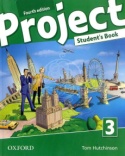 Read and listen to the text.Click here 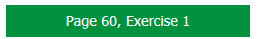 Do exercises 1 and 2. Zapis boš naredil prihodnjič. REVISE THE IRREGULAR VERBS – 3rd FORM: PAST PARTICIPLEDanes reši dve nalogi za ponavljanje in utrjevanje 3. oblike nepravilnih glagolov. Nasvet: če še ne znaš dobro, si pomagaj s seznamom glagolov.https://www.perfect-english-grammar.com/irregular-verbs-exercise-3.htmlhttps://www.perfect-english-grammar.com/irregular-verbs-exercise-4.html